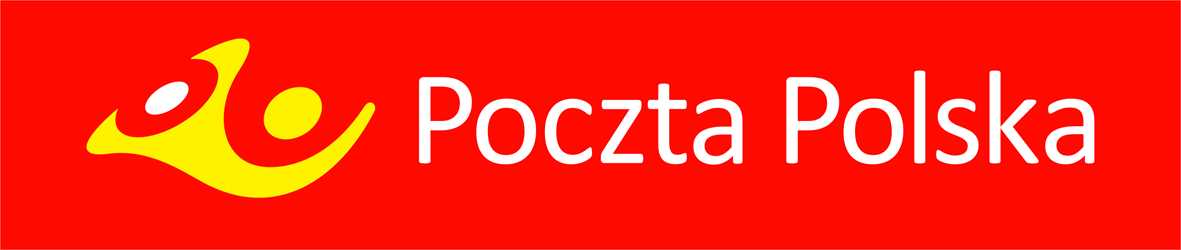 OGŁOSZENIE O SPRZEDAŻY NIERUCHOMOŚCI W TRYBIE AUKCJIAukcja odbywa się na zasadach określonych Regulaminem postępowań na sprzedaż nieruchomości Poczty Polskiej S.A. (dalej: ,,Regulamin”) dostępnym na stronie internetowej http://nieruchomosci.poczta-polska.pl i w siedzibie Sprzedawcy oraz Prowadzącego aukcję – informacje pod nr telefonu: (58) 32-66-225, kom. 502-012-367. Oferent zobowiązany jest do pisemnej akceptacji treści Regulaminu.Sprzedawca: POCZTA POLSKA S.A., 00-940 Warszawa, ul. Rodziny Hiszpańskich 8.Prowadzący aukcję: Poczta Polska S.A., Pionu Infrastruktury, Region Pionu Infrastruktury w Gdańsku, 80-940 Gdańsk, ul. Targ Rakowy 7/8, pokój 212.Przedmiot sprzedaży: Barcin, ulica Świętego Wojciecha 7Lokal użytkowy nr 3 o powierzchni użytkowej  usytuowany na parterze budynku mieszkalnego, posadowionego na działce oznaczonej w ewidencji gruntów numerem 75 o powierzchni  położonej w miejscowości Barcin przy ul. Świętego Wojciecha 7, gminie Barcin, powiecie żnińskim, województwie kujawsko – pomorskim, do którego przynależy 5 pomieszczeń o łącznej powierzchni  oraz strych nieużytkowy o powierzchni użytkowej , usytuowanych w pozostałym budynku niemieszkalnym wraz ze związanym z tym lokalem udziałem wynoszącym 0,3346 części w nieruchomości wspólnej, którą stanowi prawo własności nieruchomości oraz części budynków i urządzenia, które nie służą wyłącznie do użytku właścicieli lokali, objętej księgą wieczystą Nr BY1U/00022014/6 prowadzoną przez Sąd Rejonowy w Szubinie IV Wydział Ksiąg Wieczystych.Prowadzący aukcję informuje:W Studium uwarunkowań i kierunków zagospodarowania przestrzennego gminy Barcin uchwalonego Uchwałą Nr XII/97/2015 Rady Miejskiej w Barcinie z dnia 29.10.2015 roku działka 75 znajduje się w jednostce 1.1 – jednostka staromiejska – charakter jednostki: jednostka obejmująca starą część miasta o zróżnicowanym charakterze funkcjonalnym (wielofunkcyjna); w znacznej części objęta strefami ochrony konserwatorskiej. Wskazuje się następujący profil funkcjonalny: dominujące funkcje – mieszkaniowa, usługowa; funkcje uzupełniające – nieuciążliwe funkcje gospodarcze, funkcje rekreacyjne, związane z zagospodarowaniem Noteci jako drogi wodnej o charakterze turystycznym. W w/w studium w dziale Uwarunkowania wynikające ze stanu dziedzictwa kulturowego i zabytków oraz dóbr kultury współczesnej znajduje się wykaz obiektów ujętych w ewidencji zabytków, w tym m.in.: zespół poczty przy ul. Św. Wojciecha 7 (poczta i budynek gospodarczy). Ponadto działka nr 75 położona jest w strefie B ochrony konserwatorskiej.Lokal nie posiada świadectwa charakterystyki energetycznej.Garaż o powierzchni  położony w budynku gospodarczym najmowany jest na podstawie umowy najmu. Po zbyciu przedmiotowego lokalu, nabywca wstępuje w miejsce zbywcy w stosunek prawny wynikający z ww. umowy na podstawie której, najemca płaci comiesięczny czynsz.W dziale III księgi wieczystej wpisane zostało roszczenie dotychczasowego właściciela gruntu o roczną opłatę przekształceniową w odniesieniu do każdoczesnego właściciela nieruchomości na podstawie ustawy z dn. 20.07.2018 r. o przekształceniu prawa użytkowania wieczystego gruntów zabudowanych na cele mieszkaniowe w prawo własności tych gruntów.Nieruchomość, zgodnie z przepisami prawa, podlega prawu pierwokupu, które może wykonać podmiot uprawniony.; sprzedaż  nieruchomości nastąpi na rzecz Nabywcy wyłonionego w aukcji w przypadku niezrealizowania prawa pierwokupu przez uprawniony podmiot.Cena wywoławcza netto: 57 000,00 zł		        Minimalne postąpienie: 1 000,00 zł		Wadium: 5 700,00 zł(sprzedaż nieruchomości zwolniona jest z podatku VAT).Cena wywoławcza stanowi Cenę wywoławczą, o której mowa w §1 ust. 2 pkt 2 Regulaminu.Aukcja odbędzie się w siedzibie prowadzącego aukcję, w dniu 24.06.2020 r.       Składanie i analiza dokumentów odbędzie się o godzinie 12:00, aukcja rozpocznie się o godzinie 12:15 w pokoju nr 212.Wadium wnoszone w pieniądzu powinno być wpłacone nie później niż do dnia 19.06.2020 r., przy czym jako termin wpłaty rozumiany jest       termin uznania rachunku bankowego Poczty Polskiej S.A. kwotą wadium.Wadium wnoszone w pieniądzu, w podanej wyżej kwocie należy wpłacić na rachunek bankowy: Bank Pocztowy S.A. w Bydgoszczy        nr konta: 85 1320 0019 0099 0718 2000 0025, z dopiskiem na przelewie w rubryce tytułem: „aukcja - Barcin”.       UWAGA – wadium:złożone przez nabywcę zostanie zarachowane na poczet ceny nabycia,złożone przez oferentów, których oferty nie zostaną przyjęte, zostanie zwrócone w terminie 7 dni roboczych po dokonaniu wyboru oferty.7.      Nieruchomość można oglądać po uprzednim uzgodnieniu telefonicznym (kontakt: (58) 32-66-225, kom. 502-012-367), począwszy od dnia          publikacji ogłoszenia do dnia 19.06.2020 r.Oferent zobowiązany jest do złożenia dokumentów wskazanych w §3 Regulaminu.W przypadku przystąpienia do aukcji osoby fizycznej, w tym reprezentującej osobę prawną, ma ona obowiązek złożenia pisemnego oświadczenia o wyrażeniu zgody na przetwarzanie danych osobowych dla potrzeb prowadzonej aukcji.Oferent jest zobowiązany do zapoznania się ze stanem fizycznym i prawnym sprzedawanej nieruchomości oraz do złożenia, w przypadku przystąpienia do aukcji, pisemnego oświadczenia o zapoznaniu się ze stanem fizycznym i prawnym nieruchomości.W przypadku uchylania się przez  wyłonionego Nabywcę od zawarcia umowy, Sprzedawca ma prawo do sądowego dochodzenia zawarcia umowy, zatrzymania wadium albo dochodzenia odszkodowania.Z chwilą przybicia, strony zobowiązane są do zawarcia umowy sprzedaży.Nabywca, który w terminie wskazanym w §7 ust. 3 Regulaminu nie uiści ceny zbycia, traci prawo wynikające z przybicia oraz złożone wadium.Bliższe informacje o przedmiocie aukcji oraz procedurze aukcyjnej można uzyskać na stronie http://nieruchomosci.poczta-polska.pl oraz pod numerami telefonów: (58) 32-66-225, kom. 502-012-367.Sprzedawca zastrzega sobie prawo do zmiany treści ogłoszenia i warunków aukcji.W każdym czasie przed rozstrzygnięciem aukcji, w szczególności w przypadku naruszenia postanowień Regulaminu, Sprzedawca może odstąpić od rozstrzygnięcia aukcji lub unieważnić ją bez podania przyczyny.Warunkiem podpisania umowy sprzedaży nieruchomości będzie uzyskanie przez Sprzedającego odpowiednich zgód korporacyjnych.Oferent zobowiązany jest do złożenia oświadczenia, iż w przypadku zamknięcia aukcji i wyboru jego oferty, a następnie niewyrażenia odpowiedniej zgody korporacyjnej, nie będzie wnosił żadnych roszczeń do Sprzedawcy związanych z nie zawarciem umowy sprzedaży.Do zaoferowanej ceny doliczony zostanie należny podatek VAT, o ile wynika to z obowiązujących przepisów prawa.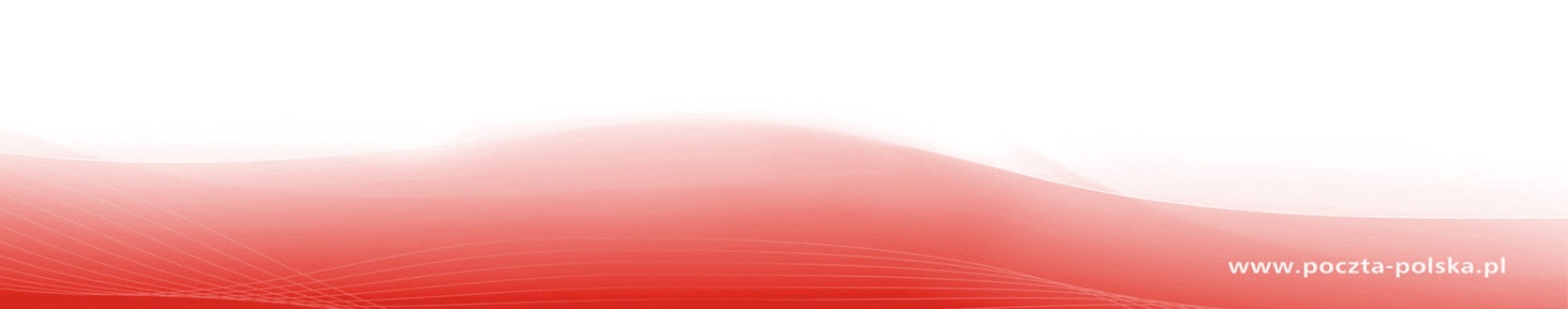 